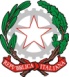 ISTITUTO COMPRENSIVO STATALE “E. L. CORNER”30030 FOSSÒ (VE) - Viale Caduti di via Fani, 8 Scuole Primarie e Secondarie di I grado -  COMUNI di FOSSÒ e VIGONOVOCodice Fiscale 90159780270 - Codice Scuola VEIC86500E - CUF: UFUT2W 0415170535 -  041466405Email veic86500e@istruzione.it PEC: veic86500e@pec.istruzione.it Web www.iccorner.edu.it SCUOLA SECONDARIASCHEDA INFORMATIVA A. S. ………. /……….Alunno/a _____________________________________________________________________________________________residente a _____________________________________via ________________________________________n.  _________Scuola secondaria di I grado di  ____________________________________________________ classe  ______  sez. _____Numeri telefonici e indirizzo e-mail  	I sottoscritti, genitori/responsabili genitoriali dell’alunno/a, segnalano i seguenti numeri telefonici per eventuali situazioni di emergenza (numeri da riportare anche sul libretto personale):1. Abitazione ………………………..……… 2. Cellulari (padre/responsabile genitoriale) …….…………..…..…..…………… (madre/responsabile genitoriale) …….………..…………..….………	3. Nonni/zii ……….…………………………………….4. Altri recapiti ……………………….…….…………………………………….Per ricevere al proprio indirizzo ogni comunicazione che l’Istituto voglia far pervenire, i sottoscritti comunicano i propri indirizzi e-mail: 	padre/responsabile genitoriale …………………………………………………………...………………………………….…….		madre/responsabile genitoriale …………………………………………………………………...………………………….……Uscite didatticheI sottoscritti autorizzano, per l’intero anno scolastico, le uscite dalla scuola del proprio figlio per passeggiate o visite didattiche nel territorio del Comune, a piedi o con l’uso di mezzi di trasporto, per iniziative autorizzate dal Dirigente Scolastico.  SÌ 				 NOUscita dalle lezioni Di norma, l’alunno: viene prelevato da un genitore	 va a casa in autonomia (vedere modulo compilato per autorizzazione)			 va a casa con lo scuolabus viene prelevato da (indicare almeno una persona e compilare modulo delega)	………………………………………………………………	………………………………………………………………				    Uscita anticipataGli alunni non possono uscire dall’Istituto prima della fine dell’orario delle lezioni se non prelevati da un genitore o da persona delegata. Una volta fuori dall’edificio scolastico la scuola è esonerata da ogni responsabilità.I genitori autorizzano l’Istituto a fornire il numero di telefono ed indirizzo al rappresentante di classe Autorizzano 				 Non autorizzanoI genitori autorizzano l’Istituto a fornire il numero di telefono e l’indirizzo e-mail al Comitato genitori  Autorizzano 				 Non autorizzanoFossò, lì ………………….            			 Firma dei genitori 	………………………………………..							                                	……………………………………….Si ricorda che è necessaria la firma di entrambi genitori anche se separati; laddove uno dei genitori sia irreperibile si prega di sottoscrivere la seguente dichiarazione:Il sottoscritto, …………………………………………………………………….…………………….., consapevole delle conseguenze amministrative e penali per chi rilasci dichiarazioni non corrispondenti a verità, ai sensi del DPR 445/2000, dichiara di avere effettuato la scelta/richiesta in osservanza delle disposizioni sulla responsabilità genitoriale di cui agli artt. 316, 337 ter e 337 quater c.c., che richiedono il consenso di entrambi i genitori.	Firma del dichiarante: 